Neoficiāls tulkojumsGROZĪJUMINATO EDCorganizatoriskajā SM A PIELIKUMSSAPRAŠANĀS MEMORANDSSTARPLIETUVAS REPUBLIKAS NACIONĀLĀS AIZSARDZĪBAS MINISTRIJU,IGAUNIJAS REPUBLIKAS ĀRLIETU MINISTRIJU,VĀCIJAS FEDERĀLĀS REPUBLIKAS FEDERĀLO AIZSARDZĪBAS MINISTRIJU,FRANCIJAS REPUBLIKAS AIZSARDZĪBAS MINISTRU,ITĀLIJAS REPUBLIKAS AIZSARDZĪBAS MINISTRIJU,LATVIJAS REPUBLIKAS AIZSARDZĪBAS MINISTRIJU,TURCIJAS REPUBLIKAS NACIONĀLO AIZSARDZĪBAS MINISTRIJU,LIELBRITĀNIJAS UN ZIEMEĻĪRIJAS APVIENOTĀS KARALISTES AIZSARDZĪBAS MINISTRIJUUNAMERIKAS SAVIENOTO VALSTU AIZSARDZĪBAS DEPARTAMENTUPARNATO ENERĢĒTISKĀS DROŠĪBAS IZCILĪBAS CENTRA(NATO EDC)IZVEIDOŠANU, ADMINISTRĒŠANU UN DARBĪBU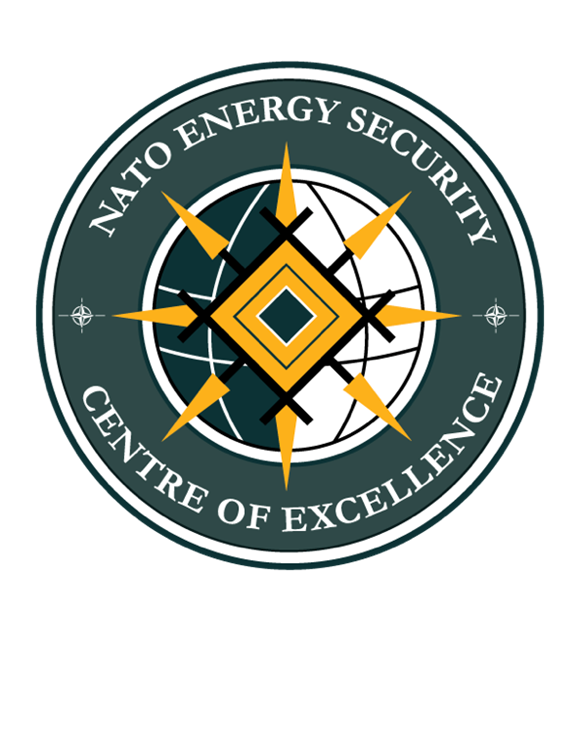 IEVADSLietuvas Republikas Nacionālās aizsardzības ministrija, Igaunijas Republikas Ārlietu ministrija, Francijas Republikas aizsardzības ministrs, Vācijas Federālās Republikas Federālā Aizsardzības ministrija, Itālijas Republikas Aizsardzības ministrija, Latvijas Republikas Aizsardzības ministrija, Turcijas Republikas Nacionālā Aizsardzības ministrija, Lielbritānijas un Ziemeļīrijas Apvienotās Karalistes Aizsardzības ministrija un Amerikas Savienoto Valstu Aizsardzības departaments,Turpmāk saukti par Dalībniekiem —VĒLĒDAMIES vēl vairāk veicināt savu sadarbību 1949. gada 4. aprīlī parakstītā Ziemeļatlantijas līguma ietvaros;IEVĒROJOT, ka saskaņā ar 2010. gada 16. februārī parakstīto MK 324/2 (pēdējā redakcijā) par NATO militārās pavēlniecības struktūru (NATO PS) un 2003. gada 4. decembrī parakstīto MKM-236-03 par MK centru koncepciju, Ziemeļatlantijas līguma organizācijas (NATO) pavēlniecības vienošanās (NATO PV) saņems atbalstu no centru tīkla (centri), kas nodrošina iespējas uzlabot izglītību un mācības, uzlabot savietojamību un spējas, palīdzēt doktrīnas attīstīšanā un pārbaudīt un apstiprināt koncepcijas veicot eksperimentus;IEVĒROJOT, ka Sabiedroto spēku Augstākajam komandierim (SSAK), saskaņā ar 2004. gada 17. maijā parakstīto MK 58/3 „Savienoto spēku Augstākā komandiera darba uzdevumi” ir piešķirta vispārēja atbildība par NATO centru koordinēšanu un nodarbinātību;ATZĪMĒJOT Lietuvas Republikas nacionālās aizsardzības ministres 2011. gada 24. novembra vēstuli SSAK, kurā piedāvā Enerģētikas drošības izcilības centru (NATO EDC) kā NATO centru;ATZĪMĒJOT SSAK 2011. gada 20. decembra atbildes vēstuli, kurā SSAK atzinīgi novērtē EDC piedāvāšanu NATO un tā koncepciju, jo tā sniedz būtisku ieguldījumu NATO spējas stiprināšanā enerģētiskās drošības jomā;ATZĪSTOT savu nodomu pievienoties Saprašanās memorandam  par funkcionālām attiecībām saistībā ar NATO EDC ar Sabiedroto spēku Augstākās virspavēlniecības transformācijas komandiera štābu (SSAVTKŠ); IEVĒROJOT MKM-236-03 izklāstīto, ka centriem jānodrošina NATO spēju materiāls uzlabojums un tādēļ jābūt atbilstošiem NATO transformācijas centieniem; ŅEMOT VĒRĀ 1951. gada 19. jūnijā parakstītā Ziemeļatlantijas līguma organizācijas dalībvalstu līguma par to bruņoto spēku statusu noteikumus (NATO SOFA), 1952. gada 28. augustā parakstīto Protokolu par starptautisko militāro štābu statusu, kas izveidoti saskaņā ar Ziemeļatlantijas līgumu (Parīzes protokols); 1995. gada 19. jūnijā parakstīto Ziemeļatlantijas līguma organizācijas dalībvalstu un valstu, kas piedalās programmā „Partnerattiecības mieram”, līgumu par to bruņoto spēku statusu (PfP SOFA) un šī līguma 1995. gada 19. jūnijā parakstīto protokolu; kā arī 1997. gada 19. decembrī parakstīto Papildu protokolu Ziemeļatlantijas līguma organizācijas dalībvalstu un valstu, kas piedalās programmā „Partnerattiecības mieram”, līgumam par to bruņoto spēku statusu (turpmāk — PfP SOFA Papildu protokols); ŅEMOT VĒRĀ, ka ne visas SV ir PfP SOFA Protokola un PfP SOFA Papildu protokola puses;IEVĒROJOT arī to, ka saskaņā ar MKM-236-03, Militārā komiteja (MK) atgādina, ka tiklīdz centrs ir akreditēts kā NATO centrs, Ziemeļatlantijas Padome (ZP) var piešķirt centram NATO organizācijas statusu saskaņā ar Parīzes protokolu; IEVĒROJOT, ka Lietuvas Republika būs NATO EDC Ietvara valsts (IV) un ir atbildīga par Ietvara valsts atbalsta sniegšanu saskaņā ar šī Saprašanās memoranda noteikumiem;ATZĪMĒJOT, ka Lietuvas Republikas Nacionālās aizsardzības ministrija sponsorējošo valstu vārdā un, saskaņojot ar Sabiedroto spēku Augstākās virspavēlniecības transformācijas komandiera štābu (SSAVTKŠ), pieprasīs ZP aktivizēt NATO EDC un piešķirt tam starptautisko statusu, kas atbilst Parīzes protokola 14. pantā minētajam;unVĒLOTIES izveidot NATO EDC enerģētikas drošības sfēras veicināšanai un transformēšanai atbilstīgi kopējiem NATO transformācijas centieniem —Ir panākuši šādu vienošanos:1. PANTSDEFINĪCIJASJa vien šajā Saprašanās memorandā (turpmāk, „NATO EDC darbības saparašanās memorands” vai „SM”) un tā turpmākajos dokumentos nav noteikta cita nozīme, tad piemēro NATO terminu un definīciju vārdnīcā (AAP-6) un NATO dokumentos un publikācijās izmantoto abreviatūru vārdnīcā (AAP-15) lietotās nozīmes.Šī SM un tā turpmāko dokumentu nolūkā tiek izmantotas šādas definīcijas:Sabiedroto operāciju pavēlniecība (SOP) — kā izklāstīts MK 324/2 (pēdējā redakcijā), Sabiedroto spēku Augstākā virspavēlniecība Eiropā (SSAVE) un citas organizācijas, kas atrodas SSAKE pakļautībā.Sabiedroto transformācijas pavēlniecība (STP) — kā izklāstīts MK 324/2 (pēdējā redakcijā), Sabiedroto spēku Augstākās virspavēlniecības transformācijas komandiera štābs (SSAVTKŠ) un citas organizācijas, kas atrodas SSAK pakļautībā.Centrs — kā izklāstīts MKM-236-03, ZP akreditēts vienas vai vairāku valstu sponsorēts, NATO atbalstošs centrs. Centru tīkls — visu centru tīkls, kas atbalsta SSAVTKŠ koordinētās NATO PV.NATO EDC direktors — persona, kas vada NATO EDC.Ietvara valsts (IV) — Lietuvas Republika, ko pārstāv Lietuvas Republikas Nacionālās aizsardzības ministrija kā sponsorējošā valsts, kas nodrošina NATO EDC ar sākotnējo infrastruktūru, iekārtām, palīgpersonālu, administratīvo atbalstu un  citu  atbalstu NATO EDC saskaņā ar šī SM noteikumiem.Sabiedroto spēku Augstākās virspavēlniecības transformācijas komandiera štābs (SSAVTKŠ) — kā noteikts MK 324/2, SSAK galvenais štābs, kas sadarbojas ar NATO EDC NATO interesēs un koordinē sadarbību ar visām NATO institūcijām.Starptautiskā militārā organizācija (SMO) — juridiska iestāde, kas izveidota papildinot Ziemeļatlantijas Līgumu un kurai piešķirts starptautiskais statuss atbilstoši Parīzes protokola 14. pantam.Militārā komiteja (MK) — saskaņā ar MK 57/3,  NATO augstākā militārā  institūcija .NATO Enerģētiskās drošības izcilības centrs (NATO EDC) — Dalībnieku piedāvātais centrs kā NATO centrs, kas sniedz ekspertīzi ar enerģētikas drošību saistītā jomā. Ziemeļatlantijas Padome (ZP) — Padome, kas dibināta atbilstoši Ziemeļatlantijas līguma 9. pantam.NATO pavēlniecības vienošanās (NATO PV) — vienošanās un institūcijas, kas atbalsta NATO PS, kā noteikts MK 324/2.NATO pavēlniecības struktūra (NATO PS) — NATO komandstruktūra, kā noteikts MK 324/2.Dalībnieki — NATO dalībvalstis, kuras parakstījušas šo SM un kuras kopīgi ierosina NATO EDC darbību. Partneris — valsts, organizācija vai aģentūra, kas sadarbojas ar NATO EDC un var būt:Ieguldījuma partneris (IP) — jebkura valsts, organizācija vai aģentūra,  kas saskaņā ar ZP pieņemtajiem lēmumiem un procedūrām nav SV un iegulda NATO EDC.Citi partneri (CP) — jebkura valsts, organizācija vai aģentūra, kas izmanto NATO EDC pakalpojumus un/vai produktus, bet nav SV, IP, NATO dalībvalsts vai institūcija.Darbības programma (DP) — dokuments, kurā izklāstīta NATO EDC darbība kalendārā gada garumā, ieskaitot ilgtermiņa NATO EDC darbības perspektīvas.Pieprasījums pēc atbalsta (PPA) — NATO, valsts vai kādas citas iestādes pieprasījums pēc NATO EDC atbalsta.Sponsorējošā valsts (SV) — NATO dalībvalsts, kas nodrošina gan NATO EDC personālu, gan finanses.Koordinācijas komiteja (KK) — Dalībnieku izveidota komiteja, kas ir galvenais vadības, uzraudzības un lēmējorgāns par visiem NATO EDC administrēšanas, politikas un darbības jautājumiem.Tēmas eksperts (TE) — persona, kas ir eksperts kādā konkrētā sfērā vai jomā, šajā gadījumā enerģētikas drošības eksperts.Sabiedroto spēku Augstākais komandieris Eiropā (SSAKE) — kā noteikts MK 324/2, SOP komandieris.Sabiedroto spēku Augstākais transformācijas komandieris (SSATK) — kā noteikts MK 324/2, STP komandieris.Tehniskās vienošanās (TV) — turpmākās vienošanās, kas noslēgtas starp diviem vai vairāk Dalībniekiem un vienu vai vairākiem Partneriem, lai īstenotu šo SM.2. PANTSMĒRĶISŠī SM mērķis ir izveidot NATO EDC Viļņā, Lietuvas Republikā, un noteikt tā darbības, finansēšanas, personāla komplektēšanas, iekārtu un infrastruktūras, kā arī tā administratīvā un loģistikas atbalsta kārtību.3. PANTSMISIJA, DARBĪBAS JOMAS UN UZDEVUMU PRIORITĀTESNATO EDC misija ir palīdzēt NATO, valstīm, Partneriem un citām institūcijām, atbalstot NATO spēju attīstības procesu, misiju efektivitāti un sadarbspēju, sniedzot pilnīgu un savlaicīgu ekspertīzi par enerģētikas drošības aspektiem.Atzīstot, ka nedrīkst iejaukties valsts ekonomikas politikā, NATO EDC pievērsīsies, bet neaprobežos savu darbību ar sadarbības aspektiem enerģētikas drošībā šādās jomās:stratēģiskā analīze un pētniecība;izglītība, apmācība un treniņi;doktrīnas, standartu un procedūru izstrādāšana; konsultācijas.NATO EDC nodrošinās kā darba pirmo prioritāti reaģēt uz SSAVTKŠ pieprasījumiem NATO iestāžu vārdā. Savās spēju robežās NATO EDC atbalstīs arī Dalībniekus un Partnerus viņu ar enerģētikas drošību saistītos centienos.4. PANTSORGANIZĀCIJA UN ATTIECĪBASŠī SM ietvaros, KK ir stratēģiskā līmeņa lēmumu pieņemšanas struktūra NATO EDC. KK ir atbildīga par NATO EDC virzību, vadību un uzraudzību. Tā apstiprina DP un darbības budžetu, kā arī uzrauga tā izpildi. KK darba uzdevumi (DU) ir izklāstīti B pielikumā.KK veido viens pārstāvis no katra Dalībnieka. Lai izvairītos no interešu konfliktiem, Dalībnieka pārstāvis KK nevar būt NATO EDC personālsastāvā. KK Priekšsēdētājs ir no IV un nav tā pati persona, kas pārstāv IV Dalībnieku, un nav Direktors. Priekšsēdētājam KK nav balsstiesību.KK lēmumus pieņem uz pārstāvju vienprātības pamata. Vienprātība nozīmē, ka katram KK loceklim ir jābalso „jā” vai „atturos” par lēmumu, kas jāapstiprina (ar vismaz vienu „jā” balsi). Ja kāds nobalso „pret”, lēmums netiek apstiprināts.NATO EDC miera laika iekšējā struktūra, personāla komplektēšana un amatu sadalījums ir izklāstīts A pielikumā.NATO EDC direktors atbild KK par misijas izpildi, uzdevumiem un darbību, kā arī par NATO EDC administrēšanu. NATO EDC Direktors atskaitās tieši KK. NATO EDC Direktora DU ir izklāstīti C pielikumā. NATO EDC ir daļa no plašākas sistēmas, kas atbalsta NATO PV. Lai gan tas nav daļa no NATO PS, NATO EDC būs daļa no centru tīkla, ko koordinē SSAVTKŠ.Attiecības starp NATO EDC un SSAVTKŠ tiks izveidotas, izmantojot „NATO EDC Funkcionālo attiecību saprašanās memorandu”, uz kā pamata SSAVTKŠ būs koordinators visām NATO institūcijām, kas izteiks PPA no NATO EDC.Sadarbībā ar SSAVTKŠ NATO EDC noteiks vajadzīgās darba attiecības ar NATO institūcijām un centru tīklu un koordinēs DP izpildi. NATO EDC turpinās veidot attiecības ar valsts un starptautiskajām institūcijām.KK var nolemt iekļaut Partnerus NATO EDC darbībā un nodrošina attiecīgo atsevišķos līgumu noslēgšanu. 5. PANTSDARBA PROGRAMMAŅemot vērā SSAVTKŠ, Dalībnieku, IP un CP pieprasījumus, NATO EDC direktors sagatavo un iesniedz KK DP projektu nākamajam kalendārajam gadam. Pēc tam, kad NATO EDC direktors iesniedzis projektu, KK izskata visus pieprasījumus pēc pakalpojumiem un produktiem, kā arī saistītos izdevumus, un pēc tam apstiprina DP un nepieciešamo NATO EDC budžetu saskaņā ar B pielikumu.Papildu ārpus cikla pieprasījumus no SSAVTKŠ, Dalībniekiem, IP un CP saņems NATO EDC direktors, kas tiks iesniegti izskatīšanai KK un, ja apstiprināti, tiks apstrādāti saskaņā ar attiecīgajām procedūrām.6. PANTSPERSONĀLSKatrs Dalībnieks piešķirs vismaz vienu darbinieku NATO EDC vietējam personālam.Dalībnieki aizpildīs savas amata vietas NATO EDC savlaicīgi, piešķirot piemērotu un kvalificētu personālu, kas atbilst A pielikumam un KK apstiprinātiem pienākumu aprakstiem. NATO EDC direktors ir pienākumu aprakstu pārvaldītājs.NATO EDC personāla vadība izmantos SOP Direktīvas 45-1 principus, kad iespējams un ja vien šajā SM nav paredzēts citādi vai KK nolemj citādi.Ja Dalībnieks nevar aizpildīt piešķirto amata vietu vairāk kā 120 dienas, SV rakstiski informē NATO EDC direktoru. Saskaņojot ar attiecīgo dalībnieku, NATO EDC direktors pēc tam var vērsties pie citiem Dalībniekiem, lai uz laiku aizpildītu šo vietu.NATO EDC personāls strādās NATO EDC direktora pārraudzībā, kurš dos norādījumus visam NATO EDC personālam, izņemot par valsts uzdevumu izpildi un disciplīnu. NATO EDC personāla valsts uzdevumu izpilde nedrīkst ietekmēt pienākumus pret NATO EDC. NATO EDC direktors sniegs novērtējuma ziņojumus par personālu, kas norīkots uz NATO EDC, ja to pieprasa Dalībnieks.Katrs Dalībnieks ieceļ atbilstoša ranga un kompetences pārstāvi NATO EDC direktoram visiem jautājumiem, kas saistīti ar NATO EDC nozīmētā personāla valsts uzdevumu izpildi un disciplīnu.IV noteikumi piemērojami darba drošības un veselības jomā, ieskaitot standarta drošības pasākumu uzraudzību.NATO EDC darba valoda ir angļu valoda.7. PANTSSV PIENĀKUMIKatra SV ir atbildīga par:algām, pabalstiem, dienasnaudu, ceļa izdevumiem sākotnējai iecelšanai un aizbraukšanu no NATO EDC, kā arī par visām citām izmaksām, kas saistītas ar šī personāla nozīmēšanu darbā NATO EDC vai valsts uzdevumu izpildes veikšanu, strādājot NATO EDC, ja vien KK nav lēmusi citādi;iekārtām, pakalpojumiem vai personālu, ko SV ievedusi NATO EDC valsts vajadzībām, kas lielāks par to, ko sniedz IV, kā arī par to ekspluatācijas un uzturēšanas izmaksām;valstu mācību pasākumiem un izglītību, un apmācībām, kas pienākumu aprakstā norādītas kā priekšnoteikums;šīs SV dalītām izmaksām, kā aprakstīts E pielikumā;veselības aprūpes apdrošināšanu saviem darbiniekiem vai citiem atbilstošiem pasākumiem/nodrošinājumiem saskaņā ar piemērojamiem valsts tiesību aktiem;ķermeņa repatriācijas izmaksām uz tās teritoriju tās personāla locekļa nāves gadījumā IV teritorijā.8. PANTSIETVARA VALSTS ATBALSTSIV sniegs bez maksas Ietvara valsts atbalstu NATO EDC, kā izklāstīts D pielikumā. IV iestādes saglabā īpašumtiesības uz visām telpām, zemēm un aprīkojumu, ko tā ir piešķīrusi NATO EDC.9. PANTSBUDŽETS UN DALĪTĀS IZMAKSASFinanšu gads sākas 1. janvārī un beidzas 31. decembrī.NATO EDC budžets segs vienu finanšu gadu un sastāvēs no dalītām izmaksām, kā izklāstīts E pielikumā. Izmaksu dalīšanas formula budžeta veidošanai tiek balstīta uz saskaņotu komplektācijas tabulu, kas atrodas šī SM A pielikumā. Katra Dalībnieka budžeta daļa tiks aprēķināta šādi:Administratīvie amati, kas norādīti A pielikumā, netiks pieskaitīti, skaitot kopējo NATO EDC piešķirto vietu skaitu, un tāpēc izslēgti no izmaksu dalīšanas formulas, kas noteikta 9. panta 2. punktā.Budžets vispirms tiks sastādīt 2013. finanšu gadam. Līdz tam IV būs jāsedz visas NATO EDC izmaksas.Katrs Dalībnieks arī turpmāk būs atbildīgs par savu izmaksu daļu, kas saistītas ar piešķirtajiem, bet vakantajiem amatiem.Pēc Koordinācijas Komitejas (KK) pieprasījuma un pamatojoties uz pieejamību, Ietvara valsts (IV) var sniegt papildu finansējumu, lai segtu izmaksas, kas izklāstītas E pielikumā un ir nepieciešamas, lai izpildītu Darbības programmu (DP). Šis IV sniegtais papildu finansējums tiktu ieskaitīts EDC budžetā, bet nepalielina kopējo iemaksu daļu, ko EDC budžetā iemaksā Sponsorējošās valstis.10. PANTSGRĀMATVEDĪBAS UZSKAITE UN REVĪZIJADalībnieku piešķirtie līdzekļi tiks pārvaldīti un kontrolēti, pamatojoties uz NATO EDC finanšu pārvaldības procedūru, kas ir jāapstiprina KK, un uzskaitīti saskaņā ar NATO grāmatvedības noteikumiem un procedūrām, ņemot vērā Lietuvas Republikas tiesību aktus.NATO EDC sagatavos ikgadēju budžeta tāmi galīgajam KK apstiprinājumam. Gada budžets nosaka atļautos izdevumus un ieņēmumus. NATO EDC direktors ir pilnvarots uzsākt saistības tikai ar nolūku un apstiprinātā budžeta ietvaros. NATO EDC direktors būs atbildīgs par budžeta izpildi.NATO EDC budžets tiks rēķināts eiro.Ikgadējie maksājumi jāveic ne vēlāk kā līdz katra finanšu gada 1. februārim. NATO EDC direktoram ne vēlāk kā līdz iepriekšējā finanšu gada 1. decembrim jāpieprasa iemaksāt līdzekļus saskaņā ar apstiprināto budžetu. Šo kārtību var grozīt ar KK lēmumu.Jebkuri pašreizējie kredīti tiks sabalansēti attiecīgajā naudas līdzekļu pieprasījumā, ja vien KK nevienojas citādi.Ja finanšu gada laikā izrādās, ka apstiprinātie budžeta līdzekļi būs nepietiekami, NATO EDC direktors KK apstiprināšanai iesniegs budžeta grozījumus.Noslēdzot katru finanšu gadu, NATO EDC direktors iesniedz KK budžeta pārskatu. Budžeta pārskats sastāv no:iepriekšējā finanšu gada faktisko izmaksu kopsavilkuma; analīzes par iepriekšējā finanšu gada izmaksas pret budžetu, ar paskaidrojumiem par nozīmīgām neatbilstībām.NATO EDC direktors līdz 31. jūlijam arī iesniegs KK locekļiem starpperiodu budžeta atskaiti, ja vien KK nelemj citādi. Jebkurš Dalībnieks ir tiesīgs pieprasīt budžeta pārskatu, kad vien viņš to uzskata par nepieciešamu, un NATO EDC direktors to sniegs 30 dienu laikā pēc pieprasījuma.NATO EDC budžeta revīzijas funkcijas tiks veiktas, kā nosaka KK.Neatkarīgi no revīzijām, kas veiktas saskaņā ar pantu 10.10., valstu revīzijas iestādes ir tiesīgas pieprasīt informāciju no NATO EDC direktora un var pieprasīt piekļuvi visiem dokumentiem vai to kopijām, kuri ir nepieciešami, lai revidētu savas valsts iemaksas.Dalībnieku finansiālās saistības saskaņā ar šo SM ir pakļautas attiecīgajiem valsts tiesību aktiem par līdzekļu piešķiršanu un izlietošanu.11. PANTSFINANŠU APSVĒRUMIPakalpojumi un produkti, kas iekļauti DP un tiek sniegti NATO institūcijām pēc SSAVTKŠ pieprasījuma un Dalībniekiem, ir bez maksas.Atlīdzību par pakalpojumiem un produktiem, kas sniegti IP un CP, noteiks KK. Atlīdzība tiks aprēķināta, pamatojoties uz identificējamām izmaksām.Atsevišķiem kursiem, ko sniedz NATO EDC vai  ko sniedz caur NATO EDC, var tikt iekasēta samaksa, ja tā ir noteikta saskaņā ar piemērojamiem NATO standartizācijas līguma (STANAG) principiem un ikgadējā budžetā tā tiks atspoguļota kā ienākumi.Visi ieņēmumi no NATO EDC darbības tiks tieši pievienoti koplietojamam budžetam.12. PANTSPRASĪBASPrasības, kas izriet no vai saistībā ar NATO EDC darbībām, tiks apstrādātas saskaņā ar NATO SOFA 8. pantu un pēc aktivizēšanas attiecīgi saskaņā ar Parīzes protokola 6. pantu.Jebkuras prasības, kas attiecināmas uz NATO EDC, tai skaitā tā daļas, kas izriet no Parīzes protokola noteikumiem, Dalībnieki dalīs saskaņā ar izmaksu dalīšanas formulu, kas atrodas šī SM 9. panta 2. punktā.13. PANTSDROŠĪBAPar ārējo drošību un spēku aizsardzību ir atbildīga IV.Par drošības administrēšanu NATO EDC telpās, tostarp apmeklējumiem, drošības pielaidēm un informācijas drošību, atbildīgs ir NATO EDC direktors, kurš darbojas kā par drošību atbildīgā amatpersona saskaņā ar piemērojamiem IV un NATO drošības noteikumiem. Respektējot SV attiecīgās kompetences, NATO EDC direktors var veikt vajadzīgos pasākumus, lai nodrošinātu personāla, industriālo, fizisko un informācijas drošību.Klasificētā informācija, kuru glabā, izmanto, sagatavo, nosūta vai apmaina, īstenojot šo SM, tiks apstrādāta saskaņā ar 2002. gada 17. jūnijā parakstītajiem C-M (2002) 49 „Drošība Ziemeļatlantijas līguma organizācijā” noteikumiem, attiecīgo spēkā esošo izdevumu, ieskaitot visus tā pielikumus un grozījumus, kā arī esošās starptautiskās vienošanās un norunas.Pieejamā informācija, kuru glabā, izmanto, sagatavo, nosūta vai apmaina, īstenojot šo SM, tiks apstrādāta saskaņā 2002. jūlijā parakstītajiem C-M (2002) 60 „Pieejamās informācijas pārvaldība” noteikumiem, attiecīgo spēkā esošo izdevumu, ieskaitot visus tā pielikumus un grozījumus, kā arī esošās starptautiskās vienošanās un norunas.NATO EDC darbībām, kur nepieciešama darbuzņēmēju iesaiste, NATO EDC noslēgs īpašus konfidencialitātes lūgumus ar šiem darbuzņēmējiem.Gadījumā, ja šis SM tiek lauzts vai kāds no tā izstājas, Dalībnieki nodrošina, ka šī panta noteikumi paliek spēkā.14. PANTSJURIDISKIE APSVĒRUMIAr ZP lēmumu NATO EDC var piešķirt SMO statusu saskaņā ar Parīzes protokola 14. pantu.NATO SOFA noteikumi, Parīzes protokols un ar to saistītās papildu vienošanās pēc vajadzības piemērojamas NATO EDC un tā personālam.Līdz laikam, kad ZP piešķirs NATO EDC SMO statusu, saskaņā ar Parīzes protokolu, IV rīkosies SV vārdā pārstāvot NATO EDC.Pirms starptautiskā statusa piešķiršanas NATO EDC valsts daļu pievienošana NATO EDC notiks saskaņā ar piemērojamiem valsts un starptautiskajiem tiesību aktiem, tostarp NATO SOFA. Kad NATO EDC ar ZP lēmumu ir saņēmusi starptautisko statusu saskaņā ar Parīzes protokola 14. pantu, šie valsts un starptautiskie tiesību akti arī turpmāk attieksies uz NATO EDC un uz to attieksies arī Parīzes protokola un ar to saistīto papildu vienošanos noteikumi.Īpašumtiesības attiecībā uz intelektuālo īpašumu, ko radījis NATO EDC, turēs un pārvaldīs NATO EDC, ja vien KK nelemj citādi.Neskarot pienākumus, kas noteikti Ziemeļatlantijas līgumā, NATO SOFA un Parīzes protokolā, Dalībnieki neplāno radīt nekādas tiesības vai pienākumus saskaņā ar starptautiskajām tiesībām, piemērojot šo SM.Dalībniekiem nav nolūka izraisīt konfliktu starp šo SM un attiecīgajiem dalībvalstu teritorijā piemērojamiem normatīviem aktiem vai starptautiskajām tiesībām. Ja šāds konflikts tomēr ir izcēlies, dalībvalstu teritorijā piemērojamie vai starptautiskie tiesību akti prevalē pār šo SM. Dalībnieks, kura valstī piemērojamie tiesību akti vai pienākumi saskaņā ar starptautiskajām tiesībām ir ietekmēti, paziņo par to rakstiski citiem Dalībniekiem.Šis Saprašanās memorands nav uzskatāms par juridiski saistošu un tas nav uzskatāms par starptautisku līgumu, kā arī tas neuzliek Dalībniekiem juridiskas saistības15. PANTSJAUNU DALĪBNIEKU PIEVIENOŠANAJebkura jauna Dalībnieka pievienošana šim SM notiks, izmantojot Apliecinājumu par pievienošanos (APP), kas jāparaksta jaunajam Dalībniekam un visiem esošajiem Dalībniekiem. Parakstu savākšanas mehānismu saskaņos KK.Ja vien APP nav noteikts citādi, APP stājas spēkā dienā, kad to parakstījis pēdējais Dalībnieks. 16. PANTSDALĪBNIEKU IZSTĀŠANĀSJebkuri Dalībnieki var izstāties no šī SM vai mazināt tā personāla ieguldījumu, paziņojot par to rakstiski visiem pārējiem Dalībniekiem, KK un Direktoram divpadsmit mēnešus iepriekš. IV noteiktajā kārtībā paziņos SSAVTKŠ par izstāšanos.Finansiālās saistības Dalībniekam, kurš izstājas no šī SM, noteiks KK.Ja Dalībnieks izstājas, paliekošie Dalībnieki izvērtēs visus projektus, kas vēl nav pabeigti, lai izlemtu, vai tie turpināsies, ir jāatceļ vai jāsamazina darbības apmērs. Ja neviens cits Dalībnieks nepieņem daļas, kas pastāvējušas pirms izstāšanās vai dalības samazināšanas, paliekošie Dalībnieki centīsies samazināt ekspluatācijas izmaksas, cik ātri vien iespējams, lai pielāgotu tos jaunajai situācijai. Tā kā DP parasti izstradā vienu gadu uz priekšu, pārejas periods ļautu visiem šī perioda projektiem beigties.Ja Dalībnieks izstājas no šī SM vai samazina savas dalības apmērus, tas turpina atbalstīt NATO EDC līdz budžeta perioda beigām, kurā beidzas paziņošanas termiņš, un paliek atbildīgs par savām nenokārtotajām finanšu saistībām, kas izriet no tā dalības perioda, ja vien attiecīgās daļas un no tām izrietošās finanšu saistības nav uzņēmušies citi Dalībnieki.Dalībnieka izstāšanās no „NATO EDC funkcionālo attiecību SM” attiecīgi ietekmēs tā dalību šajā SM.Ja Dalībnieks nav spējīgs pildīt savus pienākumus, nodrošinot vai nu darbaspēku, līdzekļus vai abus vairāk nekā vienu gadu, kas attiecas uz personāla iecelšanu vai ieguldījumu budžetā, tās balsstiesības KK automātiski tiks atceltas līdz dienai, kad balsstiesīgie KK locekļi noteiks, ka šie pienākumi tiek izpildīti. Ja šis dalībnieks nav spējīgs izpildīt savas saistības vairāk nekā divus gadus, tā tiks automātiski uzskatīta par minētā dalībnieka izstāšanos no šī SM.17. PANTSSTRĪDU IZŠĶIRŠANAIespējamos strīdus par šī SM interpretēšanu un piemērošanu atrisina, apspriežoties ar iesaistītajiem Dalībniekiem, un tos nenodod izšķiršanai kādas valsts tiesai vai starptautiskajam tribunālam, vai jebkurai citai trešajai pusei.18. PANTSGROZĪJUMIGadījumā, ja viens vai vairāki Dalībnieki izstājas no šī SM, atlikušie Dalībnieki izskatīs visus šī SM nepieciešamos grozījumus.Šo SM un tā pielikumus var grozīt tikai ar vienprātīgu rakstisku Dalībnieku piekrišanu, ja vien šajā SM nav paredzēts citādi. SSAVTKŠ tiks informēts rakstiski par jebkādiem grozījumiem šajā SM, tā pielikumos un turpmākajās vienošanās.18. panta 1. un 2. punktā minētie noteikumi neattiecas uz gadījumu, ja Dalībnieki maina personāla ieguldījumu, kā paredzēts 16. panta 1. punktā. Jebkurš Dalībnieks var mainīt savu personālu, neietekmējot ieguldījuma apmēru, sešus mēnešus iepriekš par to rakstiski paziņojot visiem pārējiem Dalībniekiem caur KK Priekšsēdētāju.19. PANTSSTĀŠANĀS SPĒKĀŠis SM parakstītājvalstīm stājas spēkā nākamajā dienā pēc tā oficiālas parakstīšanas ceremonijas Norfolkā, Virdžīnijā 2012.gada 10.jūlijā. Pēc SM stāšanās spēkā, tā, valstīm, kuras piedalījās 2.SM konferencē Viļņā, Lietuvā no 012.gada 2. līdz 4.aprīlim, ir iespēja parakstīt šo SM kā sākotnējām Sponsorējošām Valstīm divu mēnešu laikā pēc oficiālās parakstīšanas ceremonijas. Attiecībā uz šādiem Dalībniekiem SM stāsies spēkā nākamajā dienā pēc tā parakstīšanas.Šis SM Dalībniekam būs spēkā, ja šis Dalībnieks paraksta arī „NATO EDC Funkcionālo attiecību saprašanās memorandu”.20. PANTSIZBEIGŠANAŠo SM var izbeigt jebkurā laikā, pamatojoties uz visu Dalībnieku rakstveida lēmuma.Gadījumā, ja šis SM tiek izbeigts, attiecīgie šī SM finanšu un drošības noteikumi paliek spēkā. Gadījumā, ja šis SM tiek izbeigts vai Dalībnieks paziņo par izstāšanos no šī SM, šī SM noteikumi paliek spēkā līdz visi jautājumi ir atrisināti.Gadījumā, ja šis SM tiek izbeigts, iekārtu un citu ražošanas līdzekļu, ko kopīgi finansējuši Dalībnieki, atlikumvērtība tiks sadalīta starp Dalībniekiem saskaņā ar viņu izmaksu daļu, kas sastādīta saskaņā ar 9. panta 2. punktu.21. PANTSNOBEIGUMA APSVĒRUMIPielikumi ir neatņemama šī SM sastāvdaļa.Atsauces uz NATO politikas dokumentiem ietver jebkādus to grozījumus, vai gadījumos attiecas uz tādiem politikas dokumentiem, kas var tos aizstāt.Neskarot 10. pantā rakstīto un pēc izmaksu dalīšanas formulas piemērošanas (kas izstrādāta 9. panta 2. punktā), maksimālā katra Dalībnieka daļa vienai personai sākotnējā budžetā 2013. finanšu gadam ir divdesmit tūkstoši eiro.Tiek parakstīts viens šī SM oriģināls, kas rakstīts angļu un franču valodā, abiem tekstiem esot vienlīdz autentiskiem. Šī SM oriģināls tiks nodots glabāšanā IV, kas nodrošinās apstiprinātas kopijas katram no Dalībniekiem, NATO EDC un SSAVTKŠ.NATO EDC organizatoriskā SM A PIELIKUMSNATO EDC ORGANIZATORISKĀ STRUKTŪRANATO EDC personāls*Pastāvīga NATO EDC struktūru var papildināt ar ad hoc projektu saistītu uzdevumu grupām. NATO EDC var arī papildināt ar sadarbības koordinatoriem no citiem centriem vai institūcijām.**Palīgpersonālu izmaksu dalīšanas formulā nerēķina.NATO EDC organizatoriskā SMB PIELIKUMSKoordinācijas komitejas darba uzdevumiKK ir atbildīga par visām NATO EDC darbībām un administrēšanu, to vadību un uzraudzību, ņemot vērā Dalībnieki intereses attiecībā uz visiem ar NATO EDC saistītiem jautājumiem.KK pienākumi un uzdevumi būs, bet neaprobežosies ar:budžeta un DP apstiprināšana nākamajam finanšu gadam ne vēlāk kā līdz iepriekšējā gada 31. maijam, vai kā nosaka KK;NATO EDC finanšu pārvaldības procedūru un darbības direktīvu apstiprināšana;revīzijas funkcijas vadīšana un revīzijas pārskatu izskatīšana;vidēja termiņa finanšu plāna un NATO EDC direktora budžeta pārskata izskatīšana un apstiprināšana;finanšu saistību noteikšana, kas saistītas ar Dalībnieka izstāšanos no šī SM;ilgtermiņa stratēģiskās perspektīvas nodrošināšana un NATO EDC attīstības plāna izskatīšana un apstiprināšana;papildu attiecīgā finanšu gada laikā radušos DP un budžeta grozījumu pieprasījumu apsvēršana un apstiprināšana; NATO EDC koncepcijas pārskatīšana un grozīšana;norādījumu sniegšana par NATO EDC darba attiecībām ar Partneriem atbilstoši NATO saskaņotām procedūrām;parakstu iegūšanas mehānisma par jaunu Dalībnieku pievienošanu šim SM apstiprināšana;SM un tā pielikumu izmaiņu ierosināšana Dalībniekiem;noteikumu par Partneru līdzdalību NATO EDC darbībās ieteikšana un atbilstošu atsevišķu līgumus nodrošināšana;NATO EDC personāla pienākumu apraksta apstiprināšana; citu svarīgāko personāla, juridisko un administratīvo jautājumu risināšana;NATO EDC personāla un struktūras grozīšana un apstiprināšana (A pielikums).Sākotnēji regulārās KK sanāksmes notiks divas reizes gadā. Vēlāk KK noteiks sanāksmju biežumu un ilgumu.Papildu sanāksmes var sasaukt Priekšsēdētājs. Jebkura Dalībnieka vai NATO EDC direktora pieprasījumus izskata Priekšsēdētājs.KK sanāksmju darba kārtība tiks sastādīta un izplatīta vismaz 30 dienas pirms katras sanāksmes. Saskaņotais protokols tiks izplatīts KK locekļiem.KK lēmumus pieņem uz pārstāvju vienprātības pamata. Vienprātība nozīmē, ka katram KK loceklim ir jābalso ar „jā” vai „atturos” par lēmumu, kas jāapstiprina (ar vismaz vienu „jā” balsi). Ja kāds nobalso „pret”, lēmums netiek apstiprināts.Lēmumus var pieņemt arī, izmantojot citus saziņas līdzekļus, ne tikai sanāksmi, ja par to vienojusies KK. KK Lēmumus nepieņem noklusējuma saskaņojuma procedūras ietvaros. Katrs Dalībnieks var nodrošināt jebkādus citus vajadzīgos ekspertus ar padomdevēja tiesībām, lai atbalstītu savu KK pārstāvi.SSAVTKŠ tiks uzaicināts piedalīties bez balsstiesībām attiecīgajās KK sanāksmēs, lai sniegtu padomu KK par NATO struktūrvienību vajadzībām un prioritātēm. KK pēc vajadzības var uzaicināt citus Dalībniekus.KK vadīs IV ierēdnis ar atbilstošu dienesta pakāpi (OF-6 /līdzvērtīgu vai augstāku).KK priekšsēdētājs:ir atbildīgs par KK sanāksmju vadīšanu; pārrauga KK pieņemto lēmumu izpildi; ja nepieciešams, organizē KK lēmumu pieņemšanu sanāksmju starplaikā;uztur saziņu starp NATO EDC Direktoru, Dalībniekiem un SSAVTKŠ par jautājumiem, kas attiecas uz šo SM;ārpus komitejas, atbilstoši un pēc vajadzības, izskata NATO, Partneru un citu Saņēmēju pieprasījumus ārpus apstiprinātās DP, ja šīs prasības nepārsniedz apstiprināto budžetu;pārstāv KK ārējās attiecībās.NATO EDC organizatoriskā SM C PIELIKUMSNATO EDC direktora darba uzdevumiNATO EDC direktoru ieceļ IV.NATO EDC direktors ir atbildīgs par: kopējo NATO EDC ikdienas darba vadīšanu; attīstības plāna projektu, vidusposma finanšu plāna, budžeta un DP sagatavošanu un iesniegšanu KK ne vēlāk kā līdz iepriekšējā gada 30. aprīlim apstiprināšanai, ja vien KK nav lēmusi citādi;par iepriekšējā finanšu gada budžeta atskaites iesniegšanu KK ne vēlāk kā līdz 30. aprīlim, ja vien KK nav lēmusi citādi;paziņošanu KK un tās informēšanu par visiem jautājumiem, kam KK jāpievērš uzmanība, vai, kad KK pieprasa, sniegt tai informāciju vai palīdzību;papildu ārpus cikla DP pieprasījumu, kā arī to ietekmes uz budžetu nosūtīšanu izskatīšanai un apstiprināšanai;DP un budžeta izpildes nodrošināšanu;darba grupu formēšanu DP efektīvai izpildei, kā arī citu NATO EDC uzdevumu optimizēšanu un realizēšanu; SSAVTKŠ, SV un Partneru DP pieprasījumu apstrādāšanu;pastāvīgu DP saskaņošanu ar SSAVTKŠ, tai skaitā SSAVTKŠ nodrošināšanu ar regulāriem ziņojumiem;iekšējā NATO EDC personāla vadīšanu (izņemot disciplināros jautājumos un valsts uzdevumu izpildē);iekšējās drošības nodrošināšanu, darbojoties kā par NATO EDC drošību atbildīgā amatpersona;NATO EDC direktoram ir piešķirtas pilnvaras:iesaistīt SSAVTKŠ DP izstrādē un izpildē un noteikt, saskaņojot ar SSAVTKŠ, savstarpējās attiecības un divpusējās vienošanās par darbu ar NATO PS;konsultēties ar NATO, valsts iestādēm un citām atbilstošām organizācijām, lai veicinātu savas misijas izpildi; sniegt ieteikumus SSAVTKŠ vai citām NATO institūcijām par enerģētikas drošības jautājumiem;īstenot tādus nesaistošus sadarbības pasākumus, kas nerada ietekmi uz Centra DP vai budžetu (atbilstoši KK atskaitēm), ar NATO dalībvalstu vai partnervalstu akadēmiskām institūcijām, kas nav Centra dalībvalstis;slēgt NATO EDC līgumus, pamatojoties uz apstiprināto budžetu; ierosināt papildu KK sanāksmes;īslaicīgi (ne ilgāk kā 90 dienas) pārcelt darbiniekus NATO EDC citos amatos, ja par to ir paziņots KK un attiecīgās SV pārstāvis no KK nav pret to iebildis.
NATO EDC organizatoriskā SMD PIELIKUMSIetvara valsts atbalstsIV veiks vajadzīgos administratīvos un infrastruktūras pasākumus, lai nodrošinātu NATO EDC sākotnējo izveidi. Prasības turpmākajos gados tiks finansētas no kopējā budžeta. Tas ietver, bet neaprobežojas ar:Administratīvo atbalstu: sākotnējās biroja preces;kopēšana un drukāšana.NATO EDC biroju un laboratorijām: birojs un laboratorijas;administratīvais atbalsts birojam un laboratorijām;sākotnējā biroja telpu interjera iekārtas, armatūras un pamata korporatīvās informācijas sistēmas iekārtas.IV ir atbildīga par nodrošināšanu un apmaksu par:apkuri;elektrību;ūdeni un kanalizāciju;fizisko drošību un INFOSEC (informācijas drošības) infrastruktūru un pakalpojumiem; IV nodrošinātās infrastruktūras labošanu un uzturēšanu;konferenču telpu un klašu izmantošanu (pamatojoties uz telpu pieejamību);pieeju vietējām ēdināšanas iestādēm. Medicīniskais atbalsts.Saskaņā ar šī SM 7. panta 1. punktu personāla veselības aprūpes apdrošināšana ir SV atbildība. Tomēr visam NATO EDC personālam tiks nodrošināta piekļuve Lietuvas bruņoto spēku medicīnas pakalpojumiem, kas paredzēti neatliekamās palīdzības sniegšanai saskaņā ar nosacījumiem, kas piemērojami Lietuvas bruņoto spēku personālam.Atpūtas iespējas.NATO EDC personāls varēs izmantot atpūtas, sporta un veselības uzlabošanas iestādes un pakalpojumus, pamatojoties uz pieejamību, saskaņā ar nosacījumiem, kas piemērojami Lietuvas bruņoto spēku personālam.Autostāvvieta.IV nodrošinās NATO EDC personālam paredzētu autostāvvietu. Cits atbalsts.IV administratīvais personāls pēc pieprasījuma palīdzēs NATO EDC personālam atrast mitināšanās vietu, izveidot bankas kontu, un sniegs citu praktisku atbalstu viņu norīkojuma darbam NATO EDC sākumā.NATO EDC organizatoriskā SME PIELIKUMSDalītās izmaksasDalībnieki sedz izmaksas, kas uzskaitītas zemāk (dalītās izmaksas) saskaņā ar šī SM 9. pantu, pamatojoties uz savu izmaksu daļu un nepārsniedzot attiecīgā finanšu gada budžetu un atbilstošo DP:Administratīvie izdevumi:tulkošanas izmaksas;komunikācijas izmaksas;banku pakalpojumi;uzņemšanas un izdevumu atskaites; dāvanas un atlīdzības;ārējie juridiskie pakalpojumi;revīzijas pakalpojumi;NATO EDC produktu publikāciju izmaksas.Ceļošanas izdevumi:ar DP saistītie ceļošanas izdevumi (transports);izglītība un treniņi, kas saistīti ar DP izpildi:transporta izmaksas;kursu un semināru maksas;dienasnauda, kā nolēmusi KK, izņemot tiem, kas minēti 7. pantā. Ar DP saistītu projektu izdevumi:Publikāciju izmaksas;Pagaidu darbuzņēmēji;Pētniecība un konsultācijas.NATO EDC rīkotie sabiedriskie pasākumi:pārtika un ēdināšana;telpu noma;transporta izmaksas;citas ar NATO EDC rīkotajiem pasākumiem saistītās organizatoriskās izmaksas.Informācijas un sabiedrisko attiecību pasākumi:NATO EDC interneta vietnes izveidošana un uzturēšana;karogi;NATO EDC oficiālo simbolu izstrādāšanas un izmantošanas izmaksas;audiovizuālās iekārtas un saistītās apstrādes izmaksas;cita informācija un saistītās izmaksas. Ministru prezidenta biedra, aizsardzības ministra vietā - vides aizsardzības un reģionālās attīstības ministrs                                    J. PūceDalībniekam piešķirto amatu skaits                NATO EDC personālā                         X   kopējais NATO EDC budžetsKopējais piešķirto amatu skaits        NATO EDC personālāNo.NodaļaAmatsDienesta pakāpe / civilais ekvivalentsValsts1. DirektorsOF-5/OF-6Lietuva2.Direktora vietnieks/Personāla vadītājsOF-4/OF-5Francija3.Direktora nodaļaJuridiskais konsultantsOF-4/CIVLietuva**4.AsistentsOR-8Lietuva**5.Sabiedrisko attiecību speciālistsOF-3/CIVLietuva**6.Budžets un Finanšu nodaļa//Finanšu KontrolierisOF-3/CIVLietuva**7.Budžets un Finanšu nodaļa//Finanšu un Grāmatvedības virsnieksOR-5(7)/CIVLietuva**8.Doktrīnas un koncepcijas attīstīšanas nodaļaNodaļas vadītājsOF-4ItālijaAtbildīgās jomas speciālistsOF-2/OF-3/CIVLietuva10.Atbildīgās jomas speciālistsOF-2/OF-3/CIVApvienotā Karaliste11.Atbildīgās jomas speciālistsOF-2/OF-3/CIVGruzija12.Atbildīgās jomas speciālistsOF-2/OF-3/CIVVācija13.Stratēģiskās analīzes nodaļaNodaļas vadītājsOF-4/CIVLietuva14.Atbildīgās jomas speciālistsOF-2/OF-3/CIVNepiešķirta15.Atbildīgās jomas speciālistsOF-2/OF-3/CIVLatvija16.Atbildīgās jomas speciālistsOF-2/OF-3/CIVSomija17.Atbildīgās jomas speciālistsOF-2/OF-3/CIVNepiešķirta18.Atbildīgās jomas speciālistsOF-2/OF-3/CIVNepiešķirta19.Izglītības, apmācības un treniņu nodaļaNodaļas vadītājsOF-4ASV 20.Atbildīgās jomas speciālistsOF-2/OF-3/CIVLietuva21.Atbildīgās jomas speciālistsOF-2/OF-3Turcija22.Atbildīgās jomas speciālistsOF-2/OF-3Lietuva23.Atbildīgās jomas speciālistsOF-2/OF-3Nepiešķirta24.Pētījumu un gūtās pieredzes nodaļaNodaļas vadītājsOF-4/CIVVācija25.Atbildīgās jomas speciālistsOF-2/OF-3/CIVIgaunija26.Atbildīgās jomas speciālistsOF-4/CIVLietuva27.Atbildīgās jomas speciālistsOF-2/OF-3/CIVLietuva** (VNC)28.Atbildīgās jomas speciālistsOF-2/OF-3/CIVNepiešķirta29. Atbalsta nodaļaPersonāla virsnieksCIVLietuva**30.Administratīvais virsnieksCIVLietuva**31. Drošības un Komunikācijas un  informācijas sistēmas administratīvais virsnieks OR-8/OR-9Lietuva**32. Apgādes virsnieksOR-8/OR-9Lietuva**33.Komunikācijas un  informācijas sistēmas virsnieksOF-2/OF-3Lietuva**